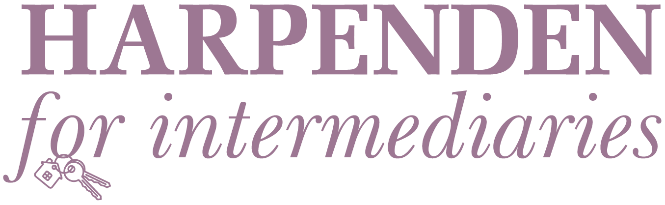 INTERMEDIARY Self-Build DIP FORMLoan DetailsBuild DetailsApplicant DetailsAdditional DetailsNotes/Case summary (to include areas of complexity)DateBroker NameFirmContact detailsNetwork/ClubL&G            Simply Biz                    MAB PMS                 TMA                         Paradigm             Tenet              Sesame                   Finova          Application TypePurchase                Remortgage          PP/Val£Property locationBuild Cost, inc 20% contingency £Advance Required£GDV£LTVTermRepayment typeRepayment                Interest only                        Part & part                                                                                   (confirm split in notes)Build typeGround up            Knock down re-build            Refurbishment  Conversion  Warranty Provider/PPCCIL payment requiredApplicants own funds to be contributed towards build£Where will applicants reside during Build? (If applicants reside in rented property, please confirm the amount of rent paid pcm)Applicant 1Applicant 2Applicant 3Applicant 4NameAgeEmployment TypeOccupationLength of ServiceIncome being used for affordability (please break down if more than one source)Number of Dependants and agesDetails of additional properties (i.e. number in portfolio, total mortgage balances, total value, total rent and total mortgage payments)Details of main residence (i.e. mortgage balance, value and mortgage payment)Savings/assetsCommitmentsAdverse